REDWOODS COMMUNITY COLLEGE DISTRICT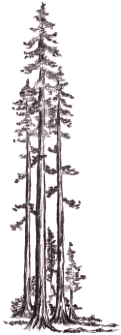 REGULAR MEETING OF THE ACADEMIC SENATECollege of the RedwoodsEureka: 7351 Tompkins Hill Road– Nursing Skills Lab – AT 126Crescent City: 883 W Washington Blvd, Room E-3March 3rd, 2017 – 1 PMMINUTESCall to Order : 1:08 by ConnieIntroductions and Public Comments: Members of the audience are invited to make comments regarding any subject appropriate to the Academic Senate. Latino Film Festival a success!Approve January 20, 2017 Academic Senate Minutes: Connie Wolfsen (Attachment) – Approved, but need correction on date to Say February 3rd. Motion to approve:  Kerry,  2nd Stuart.  Approved unanimously. Action ItemsApprove February 10, 2017 Curriculum Committee Recommendations: George Potamianos (Attachment) Guidance 148 – Old versions listed. Correct to: 1. Develop measurable progress document outlining personalized learning strategies 2. Reflect on one’s ability to use adaptive strategies. 3. Reflect on one’s satisfaction with adaptive strategy instruction. Comment to make sure to correct, move forward with curriculum and fix before it goes to the board. Motion to approve based on the aforementioned: 1st Mike Richard, 2nd Erik Kramer. Unanimously approved. Approve Faculty Development Committee Funding Recommendations: Kerry Mayer. Motion to approve: 1st Lisa Sayles, 2nd Sally Urban. Faculty to be informed on approvals following meeting. There will be a round 3 with the remaining $4900 for new & re-submissions, quick turnaround for deadlines. Abstained by Wendy (as she is on the list for funding request)Approve ASPC Policies & Procedures: Susan Nordlof (Attachment) – Questioned if we could approve all listed below as a block or if we had to pull 4.3.4 – 4.3.7 out as they have not been discussed. Determined these will be discussed & brought back to the next Senate meeting as an Action. Motion to pull 4.3.4, 4.3.5, 4.3.6 & 4.3.7 out of the block & put on discussion as 5.5: 1st Will & 2nd by Erik; unanimously approved. Move to approve 4.3.1 to 4.3.3: 1st Stuart, 2nd Sandra; unanimously approved. Approve BP 4225 Course RepetitionApprove AP 4225 Course RepetitionApprove BP 4226 Multiple & Overlapping Enrollments Approve AP 4226 Multiple & Overlapping EnrollmentsApprove AP 4227 Repeatable CoursesApprove AP 4228 Course Repetition – Significant Lapse of TimeApprove AP 4229 Course Repetition – Variable UnitsApprove IEPI Proposal: Angelina Hill (Attachment) – Move to approve: 1st Kerry, 2nd Wendy; unanimously approved. Kerry asked if a ‘task force’ had been formed & if not, when it is if it will include faculty representatives. Angelina stated that it hadn’t been formed & will include faculty representatives.Approve Resolution on Associate Faculty Value & Support: Todd Olsen (Attachment) Todd asked that the senate table this for two main reasons: 1. To determine if this should this go to the administration rather than the board of trustees & 2. To address some concerns Dr Snow-Flamer pointed out. Senate supported tabling. Motion to approve tabling: 1st Sandra, 2nd Stuart; unanimously approved.DiscussionAccreditation Update (Standard I.C.1 – I.C.14): Angelina Hill and George Potamianos – I.C.1: A few typos pointed out & corrected in meeting. I.C.2: Slight wording adjusted. I.C.3: No changes. I.C.4: Slight adjustment made in meeting, I.C.5: no changes, I.C.6: no changes, I.C.7: Discussion around where would this belong; Senate constitution, Board Policy, Employee handbook? Should the statement of ethics come back for discussion at April 7th Senate meeting & for action the following week? Senate agreed that this isn’t necessary currently & it was crossed of the “to-do list” I.C.8: Kerry Mayer; D: “Student Code of Conduct is displayed on the college’s website, referenced in the Faculty Handbook and appear in the catalogue…” In addition to this, add that they are also included as a standard component of the required syllabus template & add the template as an additional piece of evidence. I.C.9 – How to back up the Statement “Faculty distinguishes between personal conviction and professionally accepted views in a discipline. They present data and information fairly and objectively”. Questions surrounding this; Would it be our curriculum, professional standard of ethics (would need to create), assessment process, could we add something to the curriculum process as a check off, student evaluation, faculty evaluation of other faculty – put it as a question on the form, adhere to institutional code of ethics? George suggested adding a letter E: The curriculum routing process ensures that professionally accepted views in a discipline become a part of all course outlines of record and faculty are evaluated through peer reviewed structures that ensure they are teaching to the CLR. This in addition to a question in the Peer Evaluation Form. Kerry suggested reviewing schedule F2 for tenured and adjunct faculty. This was then reviewed in meeting & states: “…professional conduct; values the diversity on ideas on campus, demonstrates respect to students, colleagues, staff and follows ethical standards of the profession” Senate agreed to put this as the evidence. Kerry: thinks C & D are not supported of the standard & that it is a “different piece”. Recommends taking these out, or if kept in there were additional points to add to D which Kerry will email. In addition, Connie asked if this language could be put in the AP 3050. I.C.10 – point A was debated – example of the school going against the pipeline. This is not “requiring conformity to specific beliefs” – but the second sentence, “The college does not seek to instill specific beliefs or world views” was debated. Add sentence verbiage about how we do not have specific policies to support specific views. I.C.11 – I.C.14: no commentsBasic Skills Plan, Wendy: Asked for clarification on the $1K to “explore”, not to do, a pilot of high intensity GED & ESL classes. Erin stated they were not sure if they needed resources at this point, but wanted to set some aside just in case. Could be conferences & materials.  Currently this is just for basic skills & is in progress of expanding beyond basic skills. BSN 4020 Process: Connie Wolfsen: Result of discussion with Mike McGuire (State Senator) was working in collaboration with HSU. However now legislation has been introduced at the state to allow a baccalaureate in nursing at a community college if there is no CSU offering a BSN within 100 miles. Preliminary discussions going on about how this could move forward. Looking at what a BSN would look like if it was a CR BSN. Committee just formed a 4020 task force & will start to meet over the rest of the semester. Viable BSN would have to have a professional accreditation. BIG DEAL & will not happen overnight. Collaboration has issues; who gets SLOs, etc. Kerry – question on funding. Pressure to create something that allows us to create this, but expressed worry on how to fund. Is there additional funding attached? Faculty of the Year Process: Connie Wolfsen & Hillary Reed (Attachment) – previous process required everything went through a senator & could not nominate anyone outside of your division. This is being opened up to simplify process. Adjusted Criteria of Excellence to be more teaching based. It was asked if there is any award for non-teaching faculty & concern were shared about counselors and librarians being “left out” when they could have been included in this before. Should this language be modified to include/accommodate this faculty? It was also suggested to adjust the timeline of being able to receive the award again – as some individuals have long careers here. Question on if this should be Eureka specific or district wide. Will come back at the next meeting for action. Timeline will be compressed. AP 4226 – AP 4229, no updates but will bring back for action next meeting. ReportsAssociated Students of College of the Redwoods (ASCR) Update: Quang, hosting elections April 10 – 12th voting days. Campus wide email to be sent to students and faculty with information. Dual Enrollment: Marla Gleave – On the Senate agenda for discussion during the last meeting in April. The reason for delaying discussion is additional answers are hoped for. Preliminary audit findings for the pilot spring 16 dual enrollment classes related to simple language issues to be fixed & (most concerning) interpretation on the pilot courses (6 courses in total - 5 CTE courses & 1 English 1A). Interpretation from auditors was that we were offering too broad of sections - that the intent of the language is the serve under-represented and not necessarily college bound students. Four areas on CTE technical, preparation for transfer, basic skills, help in increase high school graduation rates. Recommended to pause on anything non CTE for next year. Would like to wait to hear audit findings before moving forward further. The high schools have looked at closed and open campus. Issues with adult learners walking onto a high school campus. Directed to look at drafting open campus agreements. Current classes are not affected. Current courses are having site visits, syllabus reviews. Goal to wrap up site visits 1 or 2 weeks after spring break. About 80% complete. BPC Update: Mike Dennis – 1st state wide budget situation, less pleasant than a year ago. Tax revenues down compared to what was expected. Expecting to get less money from the state. Original plan was to grow the reserve by 1%, revised plan has .5%. Processing Resource Requests from Program Review – Not able to meet established timeline that board of trustees had, but better than last year. Investigate Arcata site? Senate deemed this worthy of investigation. Put “North County” on the agenda for the next meeting so senate can weigh in. Board of Trustees Update: Connie Wolfsen & Todd Olsen – Faculty showing up to give statements regarding negotiations during public comments. Members revealed a split board. Todd gave a report on BP 4020 AP 4020 process. 7.	Future Agenda Items: Senators are encouraged to request to place an item on a future agenda – Stuart: additional committees that associate faculty would be paid through SARTCO money for. Memorandum only lists a few. Has this list been expanded? Connie discussed with Keith – and it is looking to be expanded so more faculty can participate on committees with pay. “Bigger conversation.” Kerry: Request on firm deadline on agenda to get the packets in one email as a whole. Requested to have attachments have the agenda number at the top as a header.Announcements and Open Forum Survey on Instructional Modalities – Coming Soon: Todd Olsen – Meeting held to review. Renamed ‘Instructional Modalities Survey’, interested in faculty that does not just teach online, but all faculties. Should be ready early next week. FACCC Advocacy Conference March 5th-6th: Todd Olsen – Will & Todd taking 3 students to FACCC. Academic Senate Website http://internal.redwoods.edu/Senate/ District Meeting Calendar/Website - http://internal.redwoods.edu/  No 8.5 on agenda – added in doc. Save the date for 3/31, ASCCC’s David Morse & Wheeler North.  An agenda that will involve all faculty around lunch time (lunch provided) look at budget planning, faculty leadership. Look at how we do business and figure out ways to do things better as a senate and be more effective. Look at budget an institutional planning. Participation encouraged. Adjourn – Sandra 1st, Stuart 2nd Connie motioned at 3:29Public Notice—NondiscriminationCollege of the Redwoods does not discriminate on the basis of ethnicity, religion, age, gender, sexual orientation, color or disability in any of its programs or activities. College of the Redwoods is committed to providing reasonable accommodations for persons with disabilities. Upon request this publication will be made available in alternate formats. Please contact Jessica Frint Academic Senate Support, 7351 Tompkins Hill Road, Eureka, CA 95501, (707) 476-4259: Office Hours, M&T 9:30 am -2:30pm, F – 8:30 am to 5 pm.Next Spring Meetings:April 7 (late start at 1:30)April 21May 5